«СОФИТ»
420097, Республика Татарстан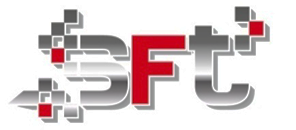 г. Казань,  ул. Л.Шмидта 35 А                                    тел. 8 (843) 290-33-84Совокупность Финансов Идей и Технологий	         e-mail:sofitt@list.ru/www.sft-kzn.ru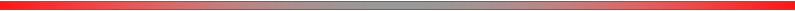 Расход стоковКонцентрации загрязнений, поступающих на очистку:Для действующего производства приложить результаты анализаДля вновь проектируемых объектов указать концентрации загрязняющих веществ на основании данных аналогичных производств.Условия сброса очищенной воды Дополнительные требования:________________________________________________________________________________________________________________________________________________________________________________________________________________________________________________ОПРОСНЫЙ ЛИСТ ДЛЯ ПОДБОРА ОЧИСТНЫХ СООРУЖЕНИЙ ПРОИЗВОДСТВЕННЫХ СТОЧНЫХ ВОДНазвание объектаЗаказчикПроектная организацияКонтактное лицоТелефон (с кодом)e-mail Расход стоков м3/сутРасход стоков м3/ч (max)В сети городской канализации(обязательно указать требования к очищенной воде)В грунт (дренаж)В водоем-классификация водоема